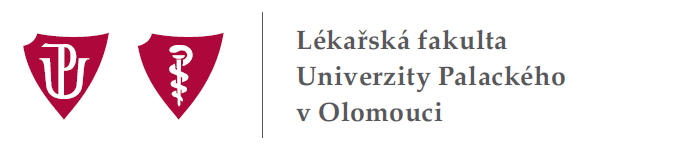 ZÁPIS č. 31/2016z porady vedení Lékařské fakulty Univerzity Palackého v Olomouci,která se konala dne 7. června 2016 v pracovně děkana na DLF UP, Hněvotínská 3Omluveni: prof. MUDr. Milan Kolář, Ph.D., prof. MUDr. Jiří Ehrmann, Ph.D.Poradu vedení LF UP zahájil a řídil proděkan prof. MUDr. Tomáš Papajík, CSc. v zastoupení děkana prof. MUDr. Milana Koláře, Ph.D., který se účastnil setkání s ministrem zdravotnictví MUDr. Svatoplukem Němečkem, MBA na Ministerstvu zdravotnictví v Praze. Splněné úkoly:29/1 Vznést dotaz na jednoznačné stanovisko řešící uznávání platnosti titulů docent a profesor mezi SR a ČR na Právní oddělení RUP. Splněno. Děkan informoval e-mailem členky a členy vedení fakulty a současně bude informovat vedoucí zaměstnance.Úkoly ke splnění:28/1 Předložit podněty k přípravě nového Statutu UP v souvislosti s novelou zákona o vysokých školách.Z: členky a členové vedení LF UP28/2 Diskutovat otázku povinnosti zveřejňování všech smluv s Právním oddělením UP.Z: děkan a tajemnice LF UP28/8 Předat ocenění za článek publikovaný v Biomedical Papers, ročník 158, 2014 „Hraběta J. et al. Histone deacetylase inhibitors in cancer therapy. A review. Biomed Pap Med Fac Univ Palacky Olomouc Czech Repub 2014, 158(2):161 – 169 doi. 10.5507/bp.2013.085“ na příštím zasedání Vědecké rady LF UP dne 9. 6. 2016.Z: děkan LF UP30/1 Spolupracovat se zástupkyněmi studentských organizací na přípravě setkání absolventů LF UP, které se bude konat dne 22. 6. 2016 v 17:00 hodin ve vestibulu TÚ LF UP.Z: proděkanka prof. Sovová, tajemnice Ing. Valíková a děkan LF UPAgenda děkana:Prof. MUDr. Tomáš Papajík, CSc.Návrh na udělení mimořádného stipendiaPo projednání byl vedením LF UP schválen návrh na udělení mimořádného stipendia ve výši 5000,- Kč studentům 5. ročníku Všeobecného lékařství - Michal Král, Tomáš Novák a Lukáš Smrček. Jmenovaní se umístili na vynikajícím druhém místě v soutěži Rallye Rejvíz v kategorii MUC. Oceněné studenty přijal děkan prof. MUDr. Milan Kolář, Ph.D. dne 4. 6. 2016 na DLF UP – viz následující odkaz: http://www.zurnal.upol.cz/nc/lf/zprava/news/4816/.Vyhlášení soutěže Česká hlava Byl vyhlášen 15. ročník soutěže Česká hlava. Příjem nominací byl zahájen a uzávěrka bude v termínu do 1. 7. 2016. Bližší informace jsou zveřejněny na následujících webových stránkách: www.ceskahlava.cz<http://www.ceskahlava.cz>.Dotace pro rozvoj celoživotního vzdělávání Vedení fakulty bylo informováno o vyhlášení dotační výzvy z programu IROP, která se vztahuje na podporu infrastruktury pro celoživotní vzdělávání. Po projednání byl přijat závěr, že tato výzva je pro fakultu přínosná. Koordinátorem za LF UP je proděkan doc. Modrianský.Návrh na novelizaci hodnotících kritérií Po konzultaci ve Vědecko-výzkumné a investiční komisi LF UP byla navržena novelizace hodnotících kritérií pro habilitační řízení a pro zahájení řízení ke jmenování profesorem. Jedná se o upřesnění délky vedení studenta v doktorském studijním programu. Tato otázka bude projednána na zasedání VR LF UP dne 9. 6. 2016.Návrh na změnu směrnice děkana „Statut Ceny děkana“Po diskusi byl přijat návrh, aby Cena děkana byla udělována za publikace v časopisech s impakt faktorem pouze v prvním decilu. Důvodem pro tento návrh je zvyšování počtu publikací s impakt faktorem na LF UP, včetně zvyšování publikací v časopisech v prvním kvartilu. Tento návrh bude dále projednán na příštím jednání AS LF UP a současně bude přednesen na zasedání VR LF UP dne 9. 6. 2016.Setkání vedení LF UP s vedením FNOLProděkan prof. Papajík připomenul, že dne 15. 6. 2016 od 13:00 hodin se v zasedací místnosti DLF bude konat setkání vedení LF UP s vedením FNOL.Absolventské setkáníPrvní ročník absolventského setkání se bude konat ve středu 22. 6. 2016 v 17:00 hodin ve vestibulu Dostavby TÚ LF UP. Současně budou absolventky/absolventi požádáni o vyplnění dotazníku pro hodnocení pedagogů a výsledky budou využity k evaluaci pedagogické činnosti na fakultě (příloha č. 1).Různé:Prof. MUDr. Eliška Sovová, Ph.D., MBAXLIX. ročník konference studentských vědeckých pracíVedení fakulty bylo seznámeno s návrhem na vyplacení stipendií a odměn za konferenci SVOČ. Po projednání byl vysloven souhlas.Absolventský program FNOL a LF UPProděkanka prof. Sovová informovala vedení fakulty o realizaci 2. ročníku Absolventského programu FNOL a LF UP.Prof. RNDr. Hana Kolářová, CSc.Přijímací řízení Byla projednána organizace přijímacích zkoušek na LF UP pro akademický rok 2016/2017, které se uskuteční dne 14. 6. 2016. Schůzka se zaměstnanci zajišťujícími dozor proběhla 6. 6. 2016.Ing. Jana ValíkováOtevírací doba knihovnyKnihovna LF UP v době letních prázdnin (11. 7. – 2. 9. 2016) bude uzavřena. Po celou dobu lze vracet knihy v biblioboxu a oznámit prodloužení e-mailem, telefonicky či prostřednictvím přihlášení do vlastního konta. Akademické obci a lékařům bude vždy k dispozici někdo ze zaměstnanců knihovny. Zaměstnanci LF UP byli informováni elektronicky.Návrh umístění nových plakátovacích ploch Nabídka na umístění plakátovacích ploch za poplatek 2.800,- Kč/rok v rámci uzavření nájemní smlouvy mezi UP a fy RENGEL s.r.o. Plakátová plocha by byla umístěna u zastávky MHD Teoretické ústavy. Vedení LF UP tuto nabídku zamítlo.Územní souhlas č. 225/2016Stavební odbor Magistrátu města Olomouce vydal dne 16. 5. 2016 Územní souhlas č. 225/2016 na stavbu „Národní telemedicínské centrum“. Na LF UP přišlo oznámení o této skutečnosti. MUDr. Jan Strojil, Ph.D.Volby AS LF UPPředseda AS LF UP MUDr. Jan Strojil, Ph.D. oznámil, že na podzim 2016 budou vyhlášeny volby do AS LF UP, které proběhnou v únoru 2017.Doc. MUDr. Miloš Špidlen, Ph.D.Postup stavebních prací Proděkan doc. Špidlen informoval o postupu stavebních prací na fasádě budovy Kliniky zubního lékařství, Palackého 12.Doc. Mgr. Martin Modrianský, Ph.D.Setkání Koordinační rady OP VVVProděkan doc. Modrianský informoval o setkání Koordinační rady OP VVV. Poděkoval za spolupráci a oznámil, že zatím je vše splněno. Pokud budou potřeba další informace do projektů ESF a ERDF, budou osloveni příslušní proděkani.Mezinárodní platforma pro trendy v obraně a bezpečnostiInformace o nabídce z Future Forces Forum – viz následující odkaz: www.future-forces-forum.org. Projekt nabízí možnost prezentovat LF UP. Prof. MUDr. Tomáš Papajík, CSc.Vědecká rada LF UPZasedání Vědecké rady LF UP se bude konat ve čtvrtek 9. 6. 2016 od 10:00 hodin v seminární místnosti Dostavby TÚ LF UP. Pozvánky s programem byly rozeslány – viz příloha č. 2.Příští porada vedení Lékařské fakulty Univerzity Palackého v Olomouci se uskuteční v úterý 14. června 2016 v 14:00 hodin v pracovně děkana na DLF UP, Hněvotínská 3. Z jednání se omluvila proděkanka prof. MUDr. Eliška Sovová, Ph.D., MBA.Zápis schválili: prof. MUDr. Milan Kolář, Ph.D., děkan LF UP a prof. MUDr. Tomáš Papajík, CSc., proděkan LF UPZapsala: Ivana KlosováPříloha č. 1 a 2